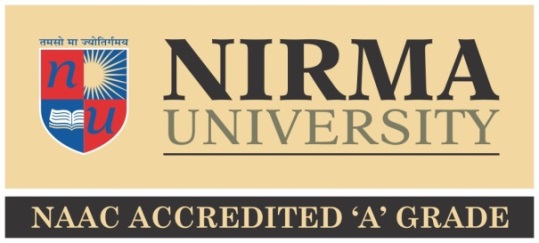 Directorate of Research & Innovation, Nirma University, AhmedabadResearch Orientation Programme  June 04-09, 2018REGISTRATION FORM(Photo copy of this form is acceptable)Name: Designation:		Qualification:Experience: (1) Teaching: ____Yrs. (2) Industry: ____Yrs. (3) Administrative:____Yrs. (4) Others: ____Yrs.Gender: Male / FemaleName and Address of the University / Institute/ Organization:------------------------------------------------------------------------------------------------------------------------------------------------------------------------------------------------------------------------------------------------Mailing Address (with phone/mobile no., fax):       ------------------------------------------------------------------------------------------------------------------------------------------------------------------------------------------------------------------------------------------------8.   Mobile No.:______________________9.   E-mail ID: _____________________10. Demand Draft Details: Amount:__________  No:________      Name of Bank: _________     Dated: _______Please draw Demand Draft/ Local Cheque in favor of “Nirma University,” payable at Ahmedabad.Signature of ApplicantDate:                                                     Certificate from Sponsoring AuthorityCertified that the above applicant is employed in our University / Institute / Organization and the information stated by him/her has been verified and found correct. We sponsor him/her for attending the “Research Orientation Programme” organized by Directorate of Research & Innovation, Nirma University, Ahmedabad.Signature of sponsoring authority with seal: